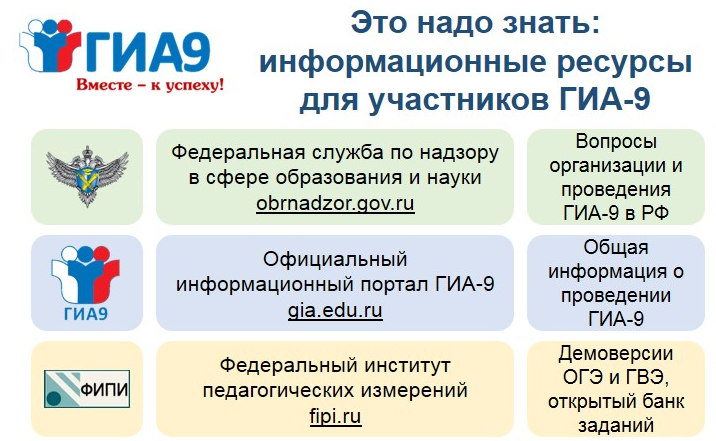 gia66.ru – личный кабинет участника ГИА«Горячая линии» Свердловской области по вопросам ГИА – 9:https://minobraz.egov66.ru/8 (343) 312-00-04
(доб. 090, 091, 094);
8 (343) 312-02-23;
8 (982) 720-06-76;
8 (908) 90-81-365;
8 (950) 647-70-93;
8 (950) 647-61-12Управление образования Администрации РГО: -   (Першина Ольга Владимировна)Ответственный за итоговую аттестацию в МБОУ СОШ №46 – Лукина Ольга Анатольевна